Akcja „Sprzątanie zapomnianych grobów”W dniu 27 października 2021r. wolontariusze wybrali się  na Cmentarz Tarchomiński, aby posprzątać zapomniane groby i zapalić na nich znicze jako wyraz szacunku i pamięci dla zmarłych. Pomysłodawcami akcji „Posprzątaj zapomniane groby” byli wolontariusze   oraz opiekunowie  wolontariatu w naszej szkole.Dziękujemy  wszystkim za zaangażowanie. TAK TRZYMAJCIE!Opiekunowie wolontariatu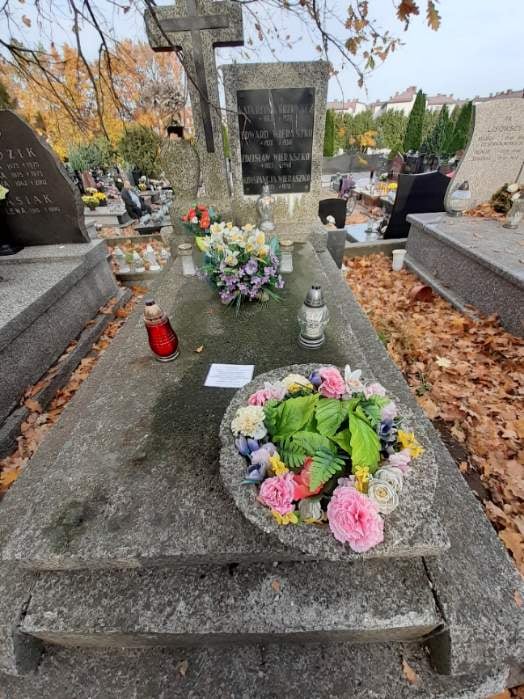 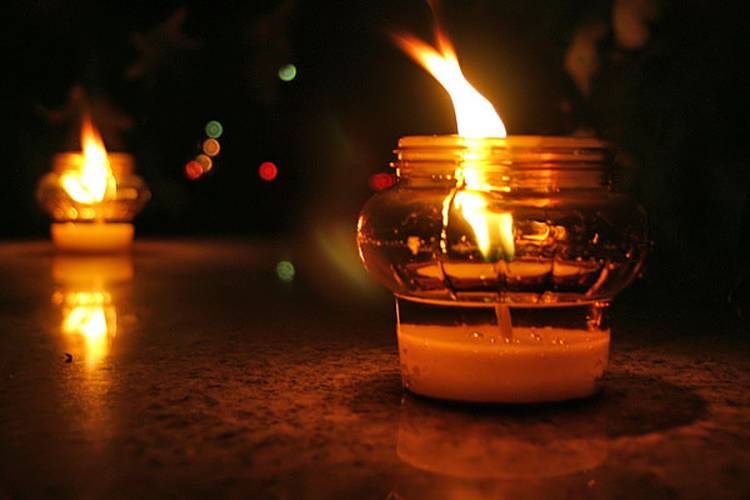 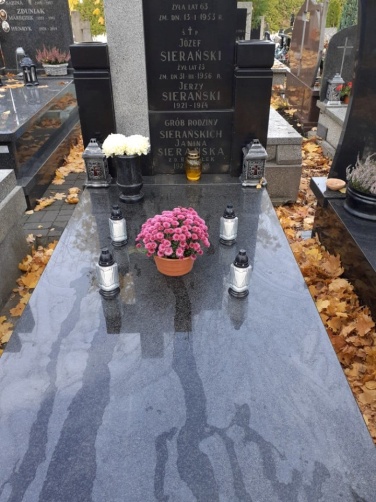 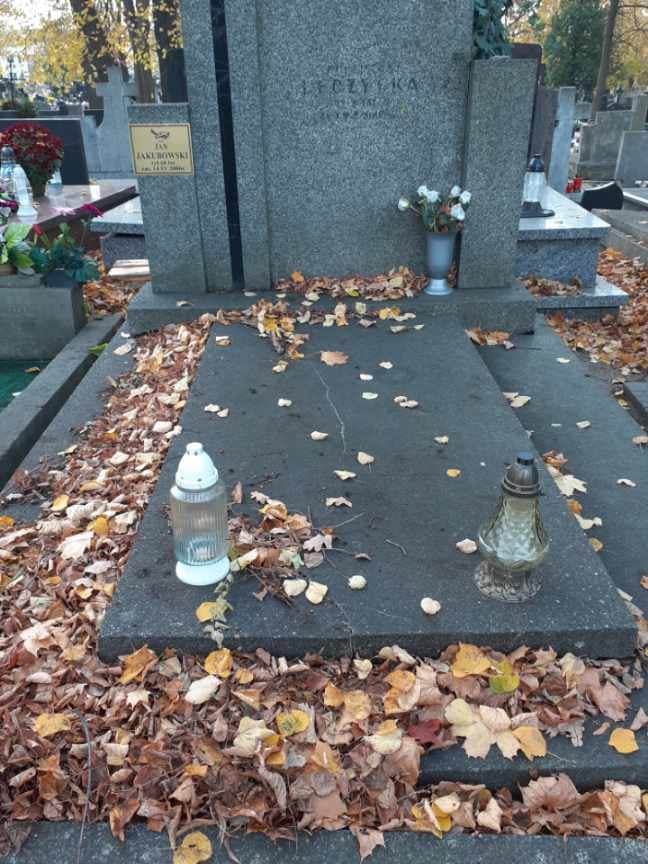 